Publicado en 15006 el 03/10/2013 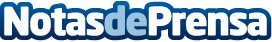 Los Fundadores de Tabblio.com Proyectan una "Nueva Comunidad de Autónomos"-	Nace la “conciencia de clase de los autónomos”
-	Un proyecto que nació como amateur intenta dar respuestas a las cada vez mayores demandas de este colectivo.Datos de contacto:Tabblio.comNota de prensa publicada en: https://www.notasdeprensa.es/los-fundadores-de-tabbliocom-proyectan-una-nueva-comunidad-de-autonomos Categorias: Emprendedores http://www.notasdeprensa.es